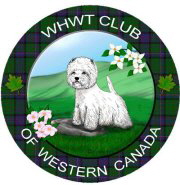 August 19, 2023  Treasurer’s Report 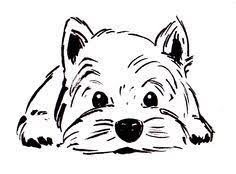 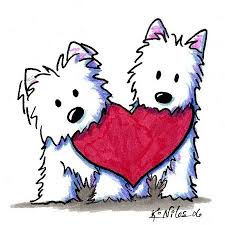 As of July 31, 2023, our bank balance is $5,623.73Other than that not much movement on my end in the past few months.  I have attached the balance sheet, income statement and the bank ledger to the end of July and the balance sheet and income sheet show the same period over last year, with matches coming up, I’m sure there will be expenses on the horizon, but will also have our calendar sales towards the end of the year.If you have any questions or concerns, please let me know and I will address any answers to the group.Thank youLynn Sauer